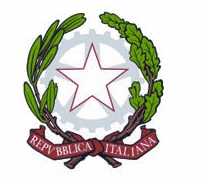                                        Ministero dell’istruzione e del meritoUfficio Scolastico Regionale per la CalabriaISTITUTO COMPRENSIVO SAN MARCO ARGENTANOScuola dell’Infanzia, Primaria e Secondaria I gradoVia Vittorio Emanuele III n. 16 - 87018 San Marco Argentano (Cs) - Tel.0984512001Codice Meccanografico: csic8ae00x – Codice Fiscale 98094030784Sito Web: www.icsanmarcoargentano.edu.ite-mail: csic8ae00x@istruzione.it -  pec:csic8ae00x@pec.istruzione.itRELAZIONE FINALE COLLABORATORE DEL DSDOCENTE______________________________________ ANNO SCOLASTICO ________________ATTIVITA’ SVOLTE IN COLLABORAZIONE CON IL DSATTIVITA’ SVOLTE IN SOSTITUZIONE DEL DSATTIVITA’ SVOLTE DI COLLABORAZIONE CON LA SEGRETERIAATTIVITA’ SVOLTE DI COLLABORAZIONE CON I REFERENTI DI PLESSO, LE FUNZIONI STRUMENTALI, I COMPONENTI DELLE COMMISSIONI E I REFERENTI DEI PROGETTIRAPPORTI CON ENTI ESTERNI O ALTRI ISTITUTI SCOLASTICIRAPPORTI CON LE FAMIGLIEPUNTI DI FORZA E CRITICITÀ: OSSERVAZIONI DA EVIDENZIARE ED EVENTUALE PROPOSTA PER L’A.S. SUCCESSIVOLuogo e data  _________________					Firma	____________________